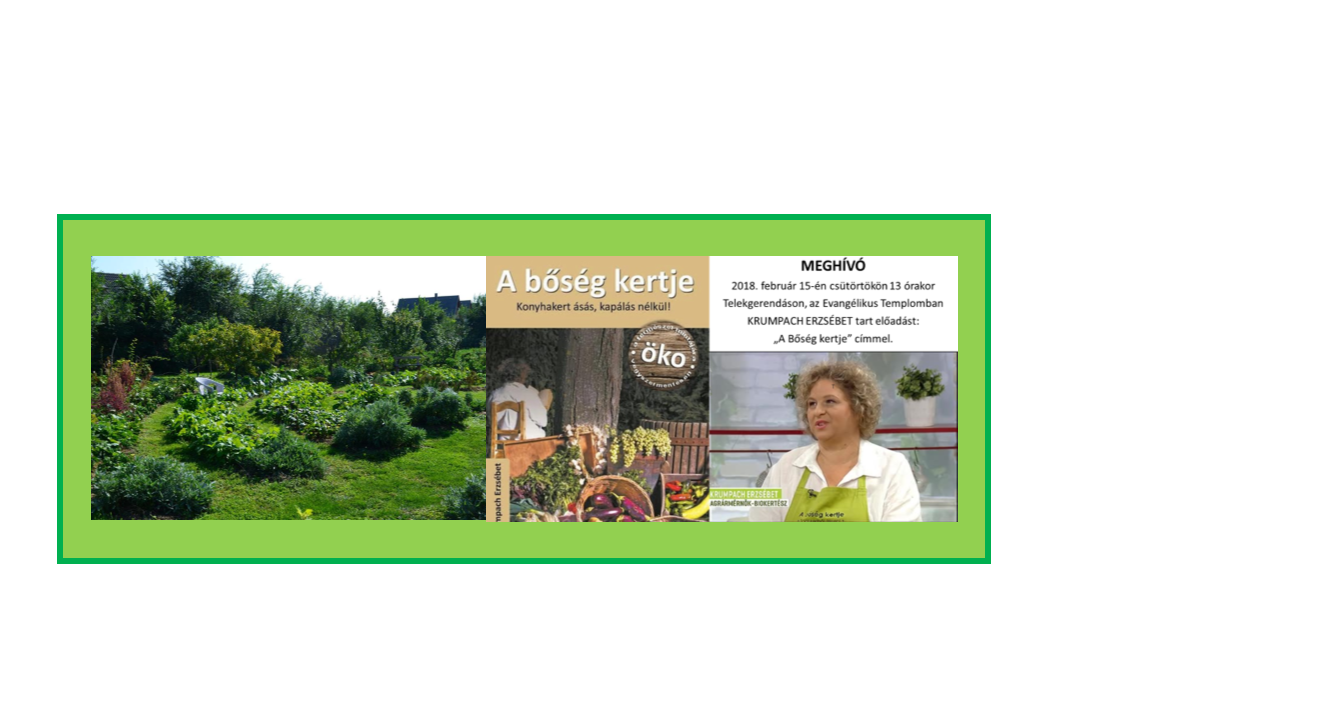 MEGHÍVÓ
Szeretettel hívunk és várunk mindenkit 2018. február 15-én 13 órakor Telekgerendásra, az Evangélikus Templomba: "A BŐSÉG KERTJE" előadásra, amit KRUMPACH ERZSÉBET agrármérnök-biokertész fog tartani.